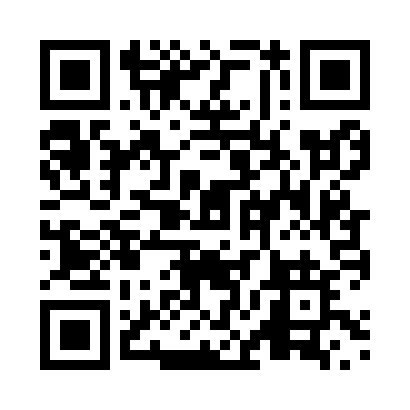 Prayer times for Crewe, Ontario, CanadaWed 1 May 2024 - Fri 31 May 2024High Latitude Method: Angle Based RulePrayer Calculation Method: Islamic Society of North AmericaAsar Calculation Method: HanafiPrayer times provided by https://www.salahtimes.comDateDayFajrSunriseDhuhrAsrMaghribIsha1Wed4:466:181:246:238:3010:022Thu4:446:161:236:248:3110:043Fri4:426:151:236:248:3310:064Sat4:406:131:236:258:3410:075Sun4:386:121:236:268:3510:096Mon4:376:111:236:268:3610:117Tue4:356:091:236:278:3710:128Wed4:336:081:236:288:3810:149Thu4:316:071:236:288:4010:1610Fri4:306:061:236:298:4110:1711Sat4:286:051:236:308:4210:1912Sun4:266:031:236:308:4310:2113Mon4:256:021:236:318:4410:2214Tue4:236:011:236:328:4510:2415Wed4:216:001:236:328:4610:2516Thu4:205:591:236:338:4710:2717Fri4:185:581:236:348:4810:2918Sat4:175:571:236:348:5010:3019Sun4:155:561:236:358:5110:3220Mon4:145:551:236:358:5210:3321Tue4:125:541:236:368:5310:3522Wed4:115:531:236:378:5410:3623Thu4:105:531:236:378:5510:3824Fri4:085:521:236:388:5610:3925Sat4:075:511:246:388:5710:4126Sun4:065:501:246:398:5710:4227Mon4:055:501:246:398:5810:4428Tue4:045:491:246:408:5910:4529Wed4:035:481:246:419:0010:4630Thu4:025:481:246:419:0110:4831Fri4:015:471:246:429:0210:49